                                                          
Rene Adnan Faraj 
Tayouneh - Alama Str – Alama Blg
Phone Number: 76 144 527
Gmail:rorofa234@gmail.com
Nationality: Lebanese               
Date of Birth: Oct.1. 1995                                                                                                                            Education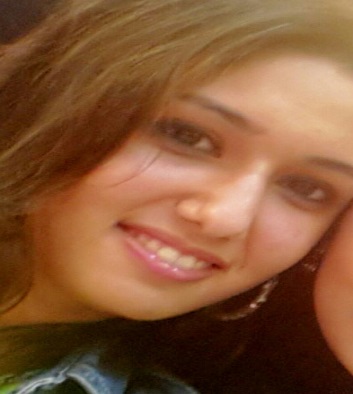   BT3 Accounting and Information in AFAK Institute.USAL University AirPort main Road, in English Education, forth Year.

Experience -SalesSkills and Qualifications:Computer Skills:Microsoft worldMicrosoft ExcelMicrosoft AccessMicrosoft Power Point
Profile:1- Quick learner, self-starter, punctual and efficient, good communicator.
2- Ability to work well independently and equally enjoy working as a part of a team.                Interests:Swimming.Note: References Available upon Request – All Information in CV are Under My Responsibility.
 -  Sales – Retail group – Nine West  From 6/3/2016 Till 31/April/2018 reason for leave study.--cashier-Spines hazmieh-From 15/11/2018 until now.LanguageSpeakingReadingWrittingArabicV.GoodV.GoodV.GoodFrenchGoodGoodGoodEnglish: still studyingEnglish: still studyingEnglish: still studyingEnglish: still studying